ПОСТАНОВЛЕНИЕ                                                               JÖП08 февраля 2021 г №103с. Усть-КоксаО предоставлении гражданами, претендующими на замещение должностеймуниципальной службы в муниципальном образовании «Усть-Коксинский район», муниципальными служащими муниципального образования «Усть-Коксинский район» уведомлений о принадлежащим им, их супругам и несовершеннолетним детямцифровых активах, цифровых правах, включающих одновременно цифровые финансовые активы и иные цифровые права, утилитарных цифровых правах и цифровой валюте     В соответствии со статьей 8 Федерального закона от 25 декабря 2008 года N 273-ФЗ "О противодействии коррупции", Федеральным законом от 31 июля 2020 года N 259-ФЗ "О цифровых финансовых активах, цифровой валюте и о внесении изменений в отдельные законодательные акты Российской Федерации", пунктом 5 Указа Президента Российской Федерации от 10 декабря 2020 года N 778 "О мерах по реализации отдельных положений Федерального закона "О цифровых финансовых активах, цифровой валюте и о внесении изменений в отдельные законодательные акты Российской Федерации", пунктом 3 Указа Главы Республики Алтай, Председателя Правительства Республики Алтай от 30 декабря 2020 года N 327-у "О представлении гражданами, претендующими на замещение государственных должностей Республики Алтай или должностей государственной гражданской службы Республики Алтай, а также государственными гражданскими служащими Республики Алтай уведомлений о принадлежащих им, их супругам и несовершеннолетним детям цифровых финансовых активах, цифровых правах, включающих одновременно цифровые финансовые активы и иные цифровые права, утилитарных цифровых правах и цифровой валюте", руководствуясь Уставом муниципального образования "Усть-Коксинский район»".ПОСТАНОВЛЯЮ:1. Установить, что с 1 января по 30 июня 2021 года включительно граждане, претендующие на замещение должностей муниципальной службы в муниципальном образовании "Усть-Коксинский район" и муниципальные служащие муниципального образования "Усть-Коксинский район", замещающие должности муниципальной службы, не предусмотренные Перечнем должностей муниципальной службы в муниципальном образовании "Усть-Коксинский район", при назначении на которые граждане обязаны представлять сведения о своих доходах, об имуществе и обязательствах имущественного характера, а также сведения о доходах, об имуществе и обязательствах имущественного характера своих супруги (супруга) и несовершеннолетних детей и при замещении которых муниципальные служащие обязаны представлять сведения о своих доходах, расходах, об имуществе и обязательствах имущественного характера, а также сведения о доходах, расходах, об имуществе и обязательствах имущественного характера своих супруги (супруга) и несовершеннолетних детей, утвержденным постановлением Главы Администрации МО «Усть-Коксинский район» от 01 декабря 2014 года N 883/1 (далее - Перечень должностей), и претендующие на замещение должностей муниципальной службы в муниципальном образовании "Усть-Коксинский район", предусмотренных Перечнем должностей, вместе со сведениями, представляемыми по форме справки о доходах, расходах, об имуществе и обязательствах имущественного характера, утвержденной Указом Президента Российской Федерации от 23 июня 2014 года N 460, представляют уведомление о принадлежащих им, их супругам и несовершеннолетним детям цифровых финансовых активах, цифровых правах, включающих одновременно цифровые финансовые активы и иные цифровые права, утилитарных цифровых правах и цифровой валюте (при их наличии).2. Утвердить прилагаемый Порядок представления гражданами, претендующими на замещение должностей муниципальной службы в муниципальном образовании "Усть-Коксинский район", и муниципальными служащими муниципального образования "Усть-Коксинский район" уведомлений о принадлежащих им, их супругам и несовершеннолетним детям цифровых финансовых активах, цифровых правах, включающих одновременно цифровые финансовые активы и иные цифровые права, утилитарных цифровых правах и цифровой валюте.3. Настоящее Постановление подлежит официальному опубликованию путем его размещения на официальном сайте Муниципального образования «Усть-Коксинский район» Республик Алтай. Информация о размещении на официальном сайте настоящего Постановления подлежит опубликованию в газете «Уймонские вести». 4. Контроль за исполнением настоящего Постановления возложить на Управляющего делами администрации МО «Усть-Коксинский район».Первый заместительГлавы Администрации МО «Усть-Коксинский район»                                                     О.М. АбросимоваУтвержденПостановлениемАдминистрации МО «Усть-Коксинский район» от 8 февраля 2021 г. N103 ПОРЯДОКПРЕДСТАВЛЕНИЯ ГРАЖДАНАМИ, ПРЕТЕНДУЮЩИМИ НА ЗАМЕЩЕНИЕДОЛЖНОСТЕЙ МУНИЦИПАЛЬНОЙ СЛУЖБЫ В МУНИЦИПАЛЬНОМ ОБРАЗОВАНИИ "УСТЬ-КОКСИНСКИЙ РАЙОН", И МУНИЦИПАЛЬНЫМИ СЛУЖАЩИМИ МУНИЦИПАЛЬНОГО ОБРАЗОВАНИЯ "УСТЬ-КОКСИНСКИЙ РАЙОН" УВЕДОМЛЕНИЙ О ПРИНАДЛЕЖАЩИХ ИМ, ИХ СУПРУГАМ И НЕСОВЕРШЕННОЛЕТНИМ ДЕТЯМ ЦИФРОВЫХ ФИНАНСОВЫХ АКТИВАХ, ЦИФРОВЫХ ПРАВАХ, ВКЛЮЧАЮЩИХ ОДНОВРЕМЕННО ЦИФРОВЫЕ ФИНАНСОВЫЕ АКТИВЫ И ИНЫЕ ЦИФРОВЫЕПРАВА, УТИЛИТАРНЫХ ЦИФРОВЫХ ПРАВАХ И ЦИФРОВОЙ ВАЛЮТЕ1. Настоящим Порядком определяется процедура представления гражданами, претендующими на должности муниципальной службы в муниципальном образовании "Усть-Коксинский район" (далее - должности муниципальной службы), и муниципальными служащими муниципального образования "Усть-Коксинский район" (далее - муниципальные служащие), замещающими должности муниципальной службы, не предусмотренные Перечнем должностей муниципальной службы в муниципальном образовании "Усть-Коксинский район", при назначении на которые граждане обязаны представлять сведения о своих доходах, об имуществе и обязательствах имущественного характера, а также сведения о доходах, об имуществе и обязательствах имущественного характера своих супруги (супруга) и несовершеннолетних детей и при замещении которых муниципальные служащие обязаны представлять сведения о своих доходах, расходах, об имуществе и обязательствах имущественного характера, а также сведения о доходах, расходах, об имуществе и обязательствах имущественного характера своих супруги (супруга) и несовершеннолетних детей, утвержденным постановлением Главы Администрации МО «Усть-Коксинский район»  от 01 декабря 2014 года N 883/1 (далее - Перечень должностей), и претендующие на замещение должностей муниципальной службы, предусмотренных Перечнем должностей, вместе со сведениями, представляемыми по форме справки о доходах, расходах, об имуществе и обязательствах имущественного характера, утвержденной Указом Президента Российской Федерации от 23 июня 2014 года N 460, представляют уведомление о принадлежащих им, их супругам и несовершеннолетним детям цифровых финансовых активах, цифровых правах, включающих одновременно цифровые финансовые активы и иные цифровые права, утилитарных цифровых правах и цифровой валюте (при их наличии) (далее - уведомление).2. Уведомление представляется лицами, указанными в пункте 1 настоящего Порядка, по состоянию на первое число месяца, предшествующего месяцу подачи документов для замещения должности муниципальной службы, по форме согласно приложению N 1 к Указу Президента Российской Федерации от 10 декабря 2020 года N 778 "О мерах по реализации отдельных положений Федерального закона "О цифровых финансовых активах, цифровой валюте и о внесении изменений в отдельные законодательные акты Российской Федерации".3. Уведомление вместе со сведениями, представляемыми по форме справки о доходах, расходах, об имуществе и обязательствах имущественного характера, утвержденной Указом Президента Российской Федерации от 23 июня 2014 года N 460, представляется лицами, указанными в пункте 1 настоящего Порядка, в кадровую службу соответствующего муниципального органа.4. В случае если лица, указанные в пункте 1 настоящего Порядка, не были назначены на должность муниципальной службы, то кадровая служба соответствующего муниципального органа по письменному заявлению лица возвращает указанные уведомления в течение трех рабочих дней со дня поступления заявления.РЕСПУБЛИКА АЛТАЙАДМИНИСТРАЦИЯМУНИЦИПАЛЬНОГО ОБРАЗОВАНИЯ«УСТЬ-КОКСИНСКИЙ РАЙОН» 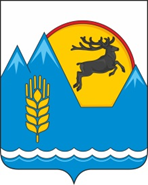 АЛТАЙ РЕСПУБЛИКАНЫНГ«КÖКСУУ-ООЗЫ АЙМАК» МУНИЦИПАЛ ТÖЗÖМÖЛИНИНГАДМИНИСТРАЦИЯЗЫ